Об утверждении программы профилактики рисков причинения вреда (ущерба) охраняемым законом ценностей по муниципальному жилищному контролю на 2024 годВ соответствии с Жилищным кодексом Российской Федерации, статьей 44 Федерального закона от 31 июля 2020 года №248-ФЗ «О государственном контроле (надзоре) и муниципальном контроле в Российской Федерации», Федеральным законом от 06 октября 2003 года №131-ФЗ «Об общих принципах организации местного самоуправления в Российской Федерации», постановлением Правительства Российской Федерации от 25 июня 2021 года № 990 «Об утверждении Правил разработки и утверждения контрольными (надзорными) органами программы профилактики рисков причинения вреда (ущерба) охраняемым законом ценностям», решением Кромского районного Совета народных депутатов №43-8рс от 10 сентября 2021 года «Об утверждении Положения об организации и осуществлении муниципального жилищного контроля на территории Кромского района Орловской области», постановляю:1. Утвердить Программу профилактики рисков причинения вреда (ущерба) охраняемым законом ценностей по муниципальному жилищному контролю на 2024 год, согласно приложению.2. Опубликовать (обнародовать), разместить настоящее Постановление на официальном сайте администрации Кромского района в сети Интернет.И.о Главы  Кромского района                                                                       А.В.БыковПриложениек постановлению администрацииКромского района Орловской областиот 01 декабря 2023 года  №832Программа профилактики рисков причинения вреда (ущерба) охраняемым законом ценностям при осуществлении муниципального жилищного контроля на территории Кромского района Орловской области на 2024 год.	Настоящая Программа профилактики рисков причинения вреда (ущерба) охраняемым законом ценностям в сфере муниципального жилищного контроля на территории Кромского района Орловской области на 2024 год (далее – Программа) разработана в целях  стимулирования добросовестного соблюдения обязательных требований организациями  и гражданами,  устранения условий, причин и факторов, способных привести к нарушениям обязательных требований и (или) причинению вреда (ущерба) охраняемым законом ценностям,  создания условий для доведения обязательных требований до контролируемых лиц, повышение информированности о способах их соблюдения.I. Анализ текущего состояния осуществления муниципального контроля, описание текущего развития профилактической деятельности, характеристика проблем, на решение которых направлена Программа 	Муниципальный жилищный контроль (далее – муниципальный контроль) на территории Кромского района Орловской области осуществляется администрацией Кромского района Орловской области (далее – Администрация). Должностными лицами Администрации, уполномоченными на осуществление муниципального контроля, являются главный специалист отдела архитектуры, строительства и ЖКХ администрации Кромского района Орловской области – Могарычева Ю.В., гл. специалист отдела по решению вопросов местного значения городского поселения Кромы администрации Кромского района Орловской области – Усикова Т.Н.	Объектами муниципального контроля являются:	а) деятельность, действия (бездействие) контролируемых лиц, связанные с соблюдением обязательных требований жилищного законодательства;	б) результаты деятельности граждан и организаций, в том числе продукция (товары), работы и услуги, к которым предъявляются обязательные требования;	в) жилые помещения, общедомовое имущество, другие объекты, которыми граждане и организации владеют и (или) пользуются, к которым жилищным законодательством предъявляются обязательные требования (далее - производственные объекты). 	Контролируемыми лицами при осуществлении муниципального контроля являются юридические лица, индивидуальные предприниматели, граждане.	Главной задачей Администрации при осуществлении муниципального контроля является переориентация контрольной деятельности на объекты повышенного риска и усиление профилактической работы в отношении всех объектов контроля, обеспечивая приоритет проведения профилактики.	Муниципальный жилищный фонд Кромского района Орловской области состоит из 93 жилых помещений общей площадью 3485,94 кв. м, 	Управление многоквартирными домами на территории Кромского района Орловской области осуществляют 6 юридических лиц: управляющие организации – 3, обслуживающая организация – 1, ТСЖ – 2. Согласно сведениям, размещенным в Едином реестре субъектов малого и среднего предпринимательства, все вышеперечисленные организации относятся к микро предприятиям и малым предприятиям.		В отношении юридических лиц, оказывающих услуги по управлению и содержанию многоквартирных домов, плановые/внеплановые проверки за истекший период 2023 г. не проводились в связи с ограничениями, установленными Федеральным законом от 26 декабря 2008 г. № 294-ФЗ «О защите прав юридических лиц и индивидуальных предпринимателей при осуществлении государственного контроля (надзора) и муниципального контроля». 	Основными проблемами, на минимизацию которых рассчитана Программа в 2023 году, являются:	предоставление услуг по управлению многоквартирными домами, содержанию общедомового имущества с нарушением требований нормативных правовых актов, устанавливающих критерии их оказания;	нарушение нанимателями муниципальных жилых помещений Правил пользования жилыми помещениями;Раздел 2. Цели и задачи реализации программы профилактики3. Основными целями программы профилактики являются:           1) стимулирование добросовестного соблюдения обязательных требований всеми контролируемыми лицами; устранение условий, причин и факторов, способных привести к нарушениям обязательных требований и (или) причинению вреда (ущерба) охраняемым законом ценностям;             3) создание условий для доведения обязательных требований до контролируемых лиц, повышение информированности о способах их соблюдения.4. Проведение профилактических мероприятий программы профилактики направлено на решение следующих задач:1) укрепление системы профилактики нарушений рисков причинения вреда (ущерба) охраняемым законом ценностям;2) оценка возможной угрозы причинения, либо причинения вреда жизни, здоровью граждан, выработка и реализация профилактических мер, способствующих ее снижению;3) выявление факторов угрозы причинения вреда жизни, здоровью граждан, причин и условий, способствующих нарушению обязательных требований, определение способов устранения или снижения угрозы причинения вреда (ущерба).Раздел 3. Перечень профилактических мероприятий, сроки (периодичность) их проведенияРаздел 4. Показатели результативности и эффективности программы профилактики1. Оценка результативности и эффективности программы профилактики осуществляется по годам в течение всего срока реализации Программы профилактики и (при необходимости) после ее реализации.В разделе дается описание поддающихся количественной оценке ожидаемых результатов реализации Программы профилактики, включая как непосредственные результаты (реализованные мероприятия и их итоги), так и конечные результаты (социальный и экономический эффект от реализованных мероприятий).Показатели по профилактическим мероприятиям в форме информирования, консультирования, выдачи предостережения и профилактического визита: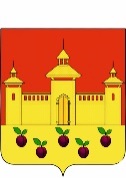 РОССИЙСКАЯ  ФЕДЕРАЦИЯОРЛОВСКАЯ  ОБЛАСТЬАДМИНИСТРАЦИЯ  КРОМСКОГО  РАЙОНАПОСТАНОВЛЕНИЕ1 декабря 2023 года                                                                                     № 832                         пгт. Кромы№ п/п Наименование мероприятияСрок исполненияОтветственные исполнители1.ИнформированиепостоянноГл. специалист отдела архитектуры, строительства и ЖКХ администрации Кромского района Орловской области – Могарычева Ю.,В., гл. специалист отдела по решению вопросов местного значения городского поселения Кромы администрации Кромского района Орловской области – Усикова Т.НРазмещение сведений, касающихся осуществления муниципального жилищного контроля за исполнением   на официальном сайте администрации Кромского района в информационно-телекоммуникационной сети «Интернет» и средствах массовой информации:1) тексты нормативных правовых актов, регулирующих осуществление муниципального жилищного контроля,2) сведения об изменениях, внесенных в нормативные правовые акты, регулирующие осуществление муниципального жилищного контроля. 3) перечень нормативных правовых актов с указанием структурных единиц этих актов, содержащих обязательные требования, оценка соблюдения которых является предметом контроля, а также информацию о мерах ответственности, применяемых при нарушении обязательных требований, с текстами в действующей редакции;4) руководство по соблюдению обязательных требований, разработанные и утвержденные в соответствии с Федеральным законом «Об обязательных требованиях в Российской Федерации»;5) перечень объектов контроля;6) исчерпывающий перечень сведений, которые могут запрашиваться контрольным органом у контролируемого лица;7) сведения о способах получения консультаций по вопросам соблюдения обязательных требований.постоянноГл. специалист отдела архитектуры, строительства и ЖКХ администрации Кромского района Орловской области – Могарычева Ю.,В., гл. специалист отдела по решению вопросов местного значения городского поселения Кромы администрации Кромского района Орловской области – Усикова Т.Н2.Объявление предостереженияпри наличии у должностного лица сведений о готовящихся нарушениях обязательных требований или признаках нарушений обязательных требований Гл. специалист отдела архитектуры, строительства и ЖКХ администрации Кромского района Орловской области – Могарычева Ю.В, гл. специалист отдела по решению вопросов местного значения городского поселения Кромы администрации Кромского района Орловской области – Усикова Т.Н.2.при наличии у должностного лица сведений о готовящихся нарушениях обязательных требований или признаках нарушений обязательных требований Гл. специалист отдела архитектуры, строительства и ЖКХ администрации Кромского района Орловской области – Могарычева Ю.В, гл. специалист отдела по решению вопросов местного значения городского поселения Кромы администрации Кромского района Орловской области – Усикова Т.Н.3. Консультированиепри поступлении обращения от контролируемого лица по вопросам, связанным с организацией и осуществлением муниципального жилищного контроляГл. специалист отдела архитектуры, строительства и ЖКХ администрации Кромского района Орловской области – Могарычева Ю,В., гл. специалист отдела по решению вопросов местного значения городского поселения Кромы администрации Кромского района Орловской области – Усикова Т.Н. Осуществляется должностным лицом уполномоченного органа:по телефону;на личном приеме;посредством письменного ответапри поступлении обращения от контролируемого лица по вопросам, связанным с организацией и осуществлением муниципального жилищного контроляГл. специалист отдела архитектуры, строительства и ЖКХ администрации Кромского района Орловской области – Могарычева Ю,В., гл. специалист отдела по решению вопросов местного значения городского поселения Кромы администрации Кромского района Орловской области – Усикова Т.Н. 4Профилактический визитне чаще 1 раза в квартал в отношении одного контролируемого лицаГл. специалист отдела архитектуры, строительства и ЖКХ администрации Кромского района Орловской области – Могарычева Ю.В., гл. специалист отдела по решению вопросов местного значения городского поселения Кромы администрации Кромского района Орловской области – Усикова Т.Н.4Осуществляется должностным лицом уполномоченного органа в форме профилактической беседы по месту осуществления деятельности контролируемого лица, либо путем использования видео-конференц-связи.не чаще 1 раза в квартал в отношении одного контролируемого лицаГл. специалист отдела архитектуры, строительства и ЖКХ администрации Кромского района Орловской области – Могарычева Ю.В., гл. специалист отдела по решению вопросов местного значения городского поселения Кромы администрации Кромского района Орловской области – Усикова Т.Н.№ п/пНаименование показателяВеличина1.Полнота информации, размещенной на официальном сайте администрации Кромского района в информационно-телекоммуникационной сети «Интернет» в соответствии с частью 3 статьи 46 Федерального закона от 31 июля . № 248-ФЗ «О государственном контроле (надзоре) и муниципальном контроле в Российской Федерации»100%2.Удовлетворенность контролируемых лиц и их представителей консультированием контрольного органа100% от числа обратившихся3.Количество проведенных профилактических мероприятийне менее 2 мероприятий, проведенных контрольным органом